Visita da Cal. Sandra Nascimento para apresentar a palestra sobre: Lions QuestLocal: Lions Club de Ilha Solteira  - Data: 22/08/2015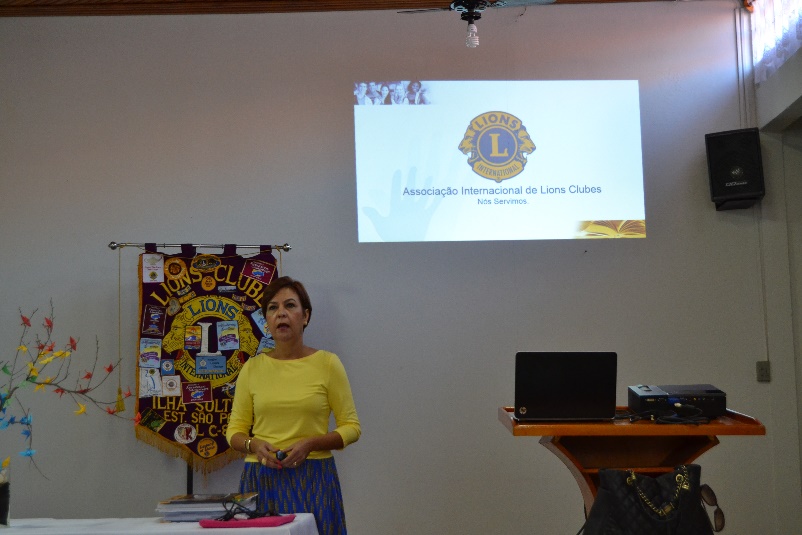 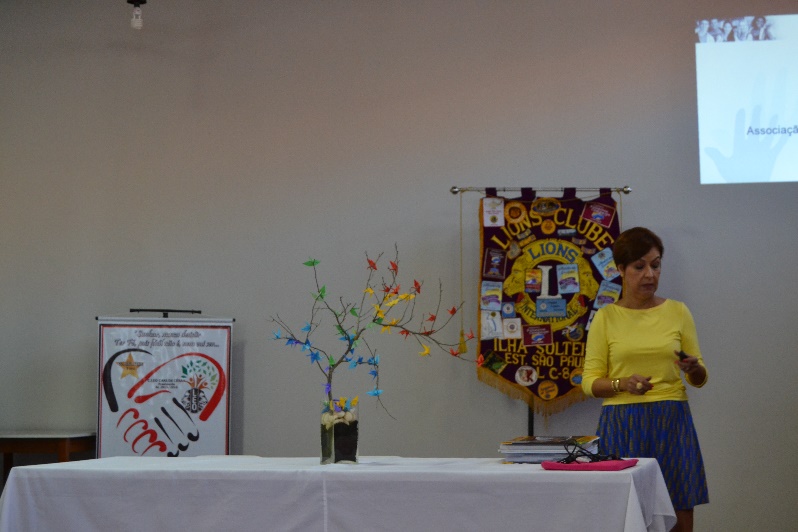 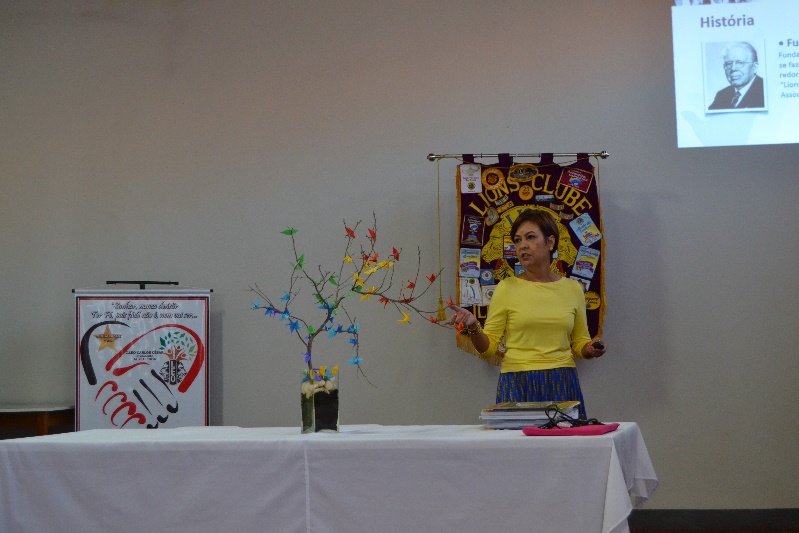 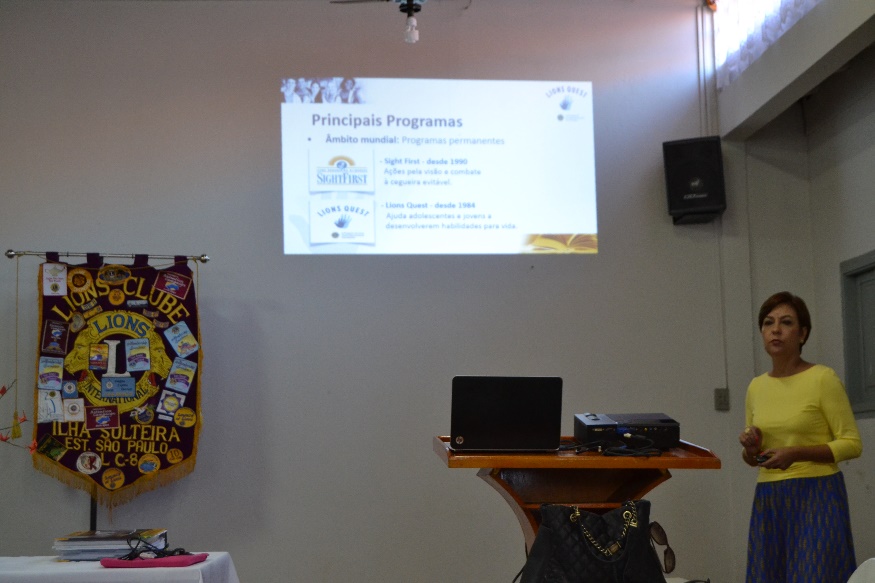 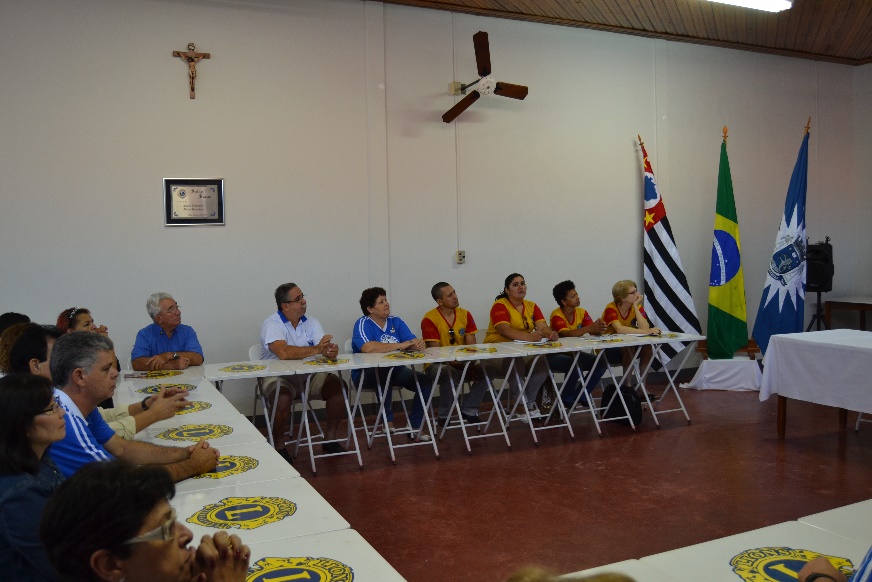 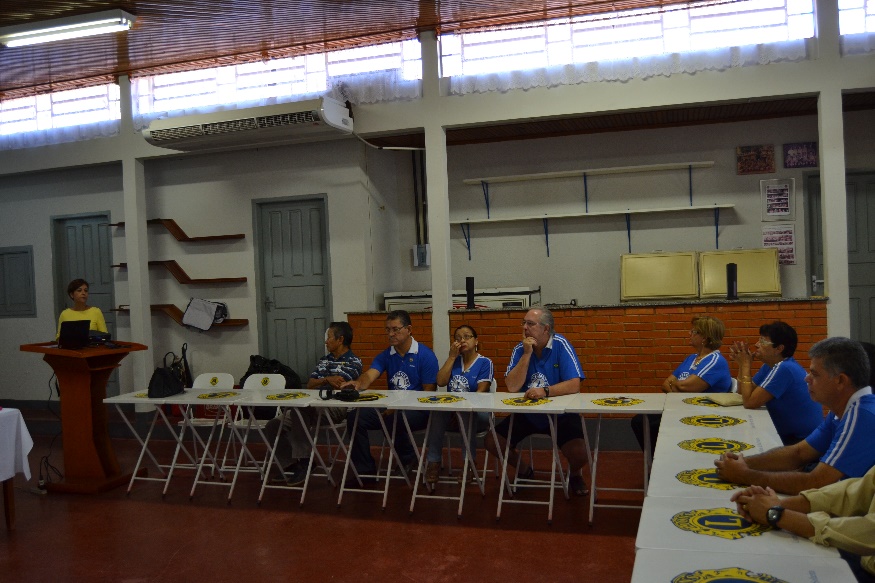 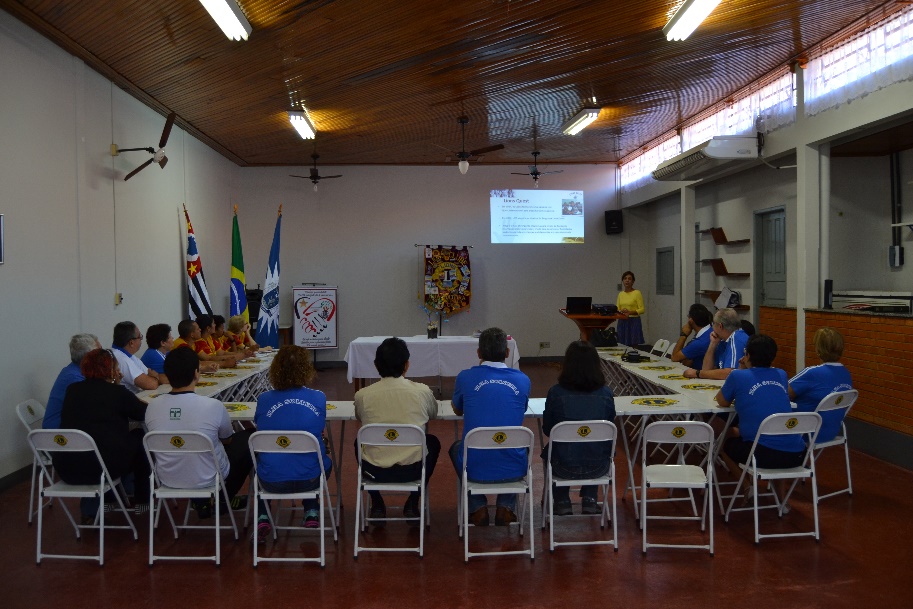 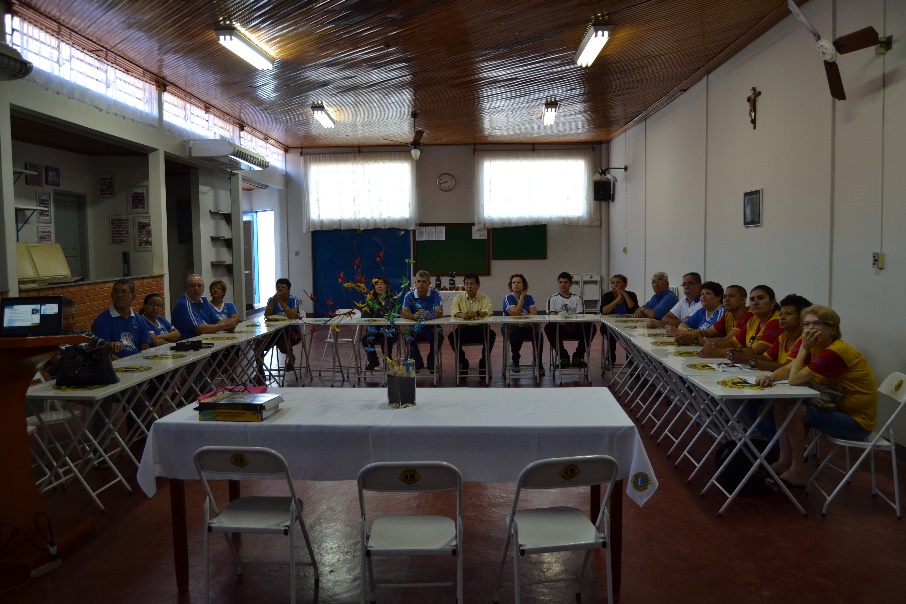 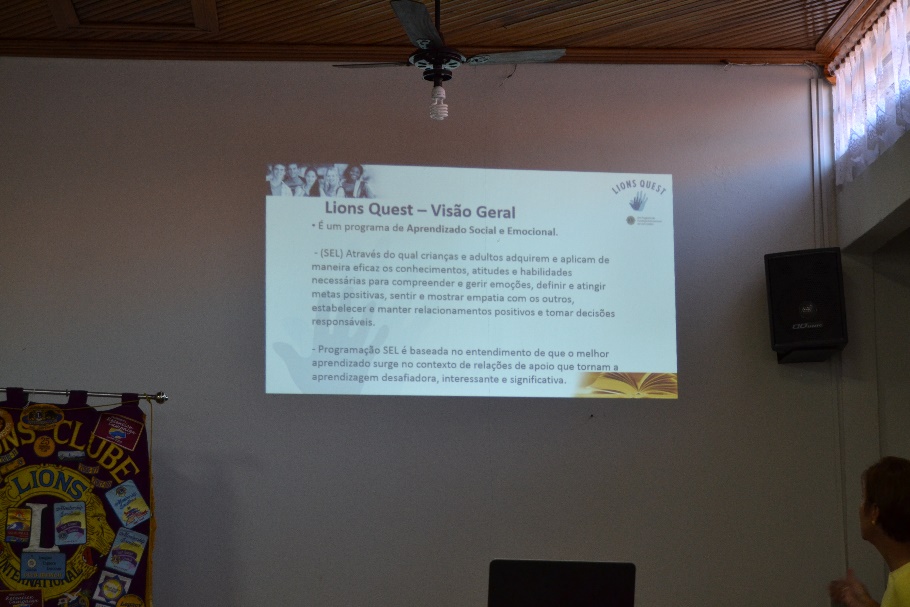 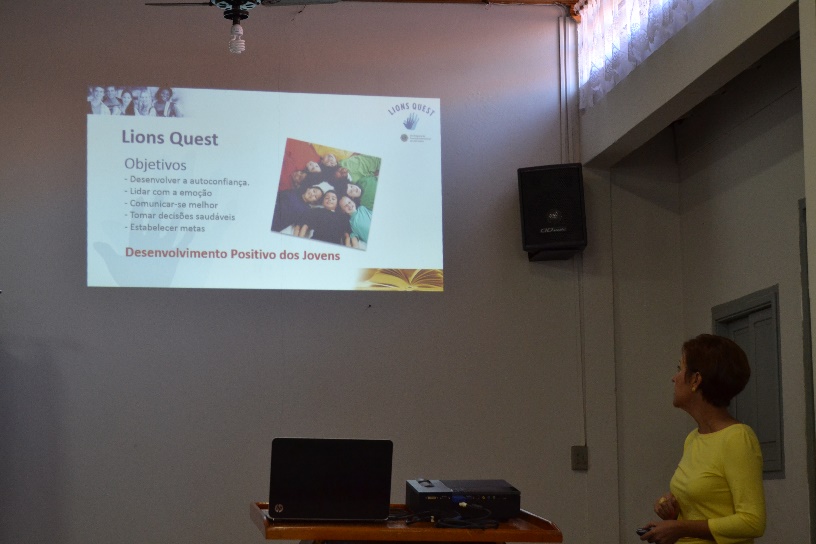 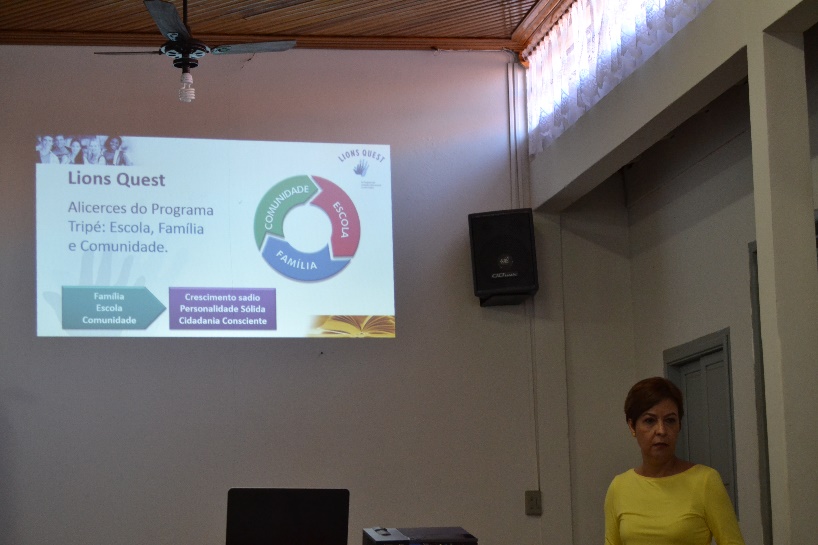 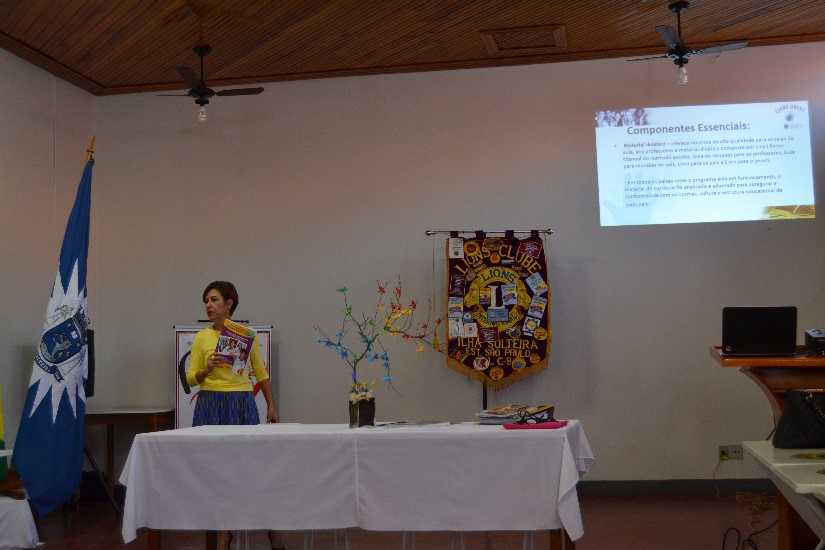 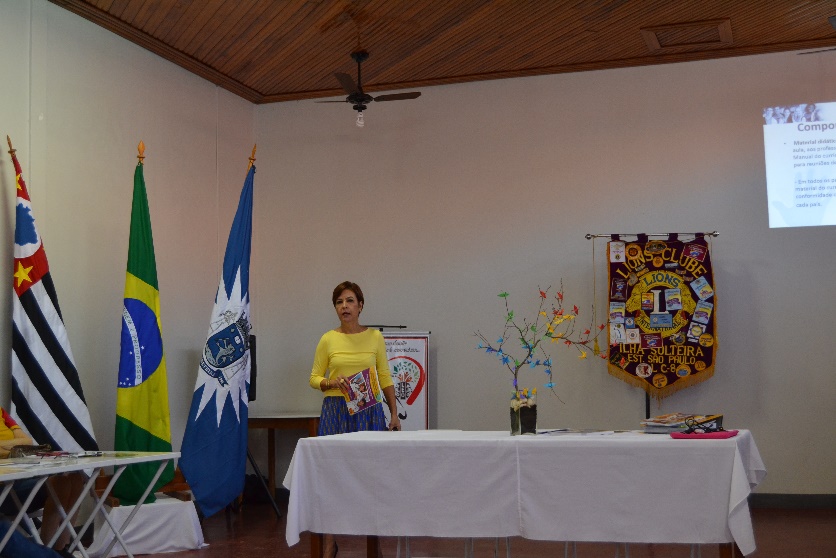 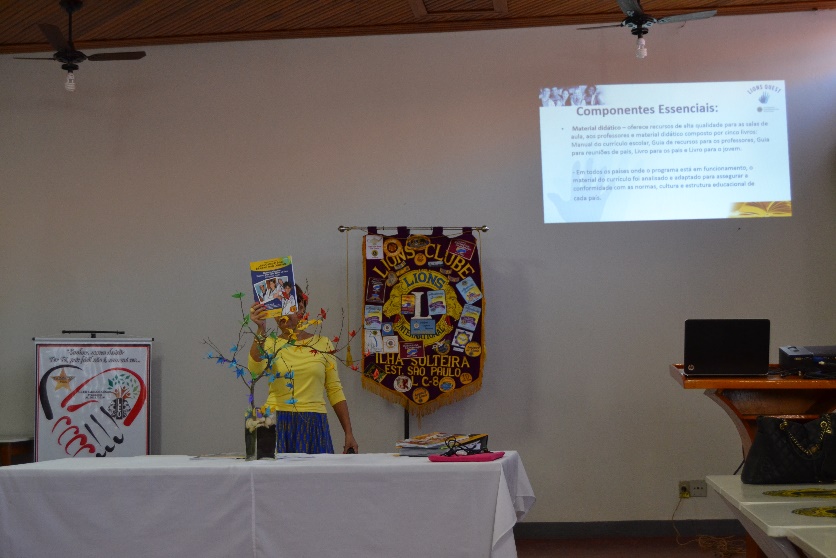 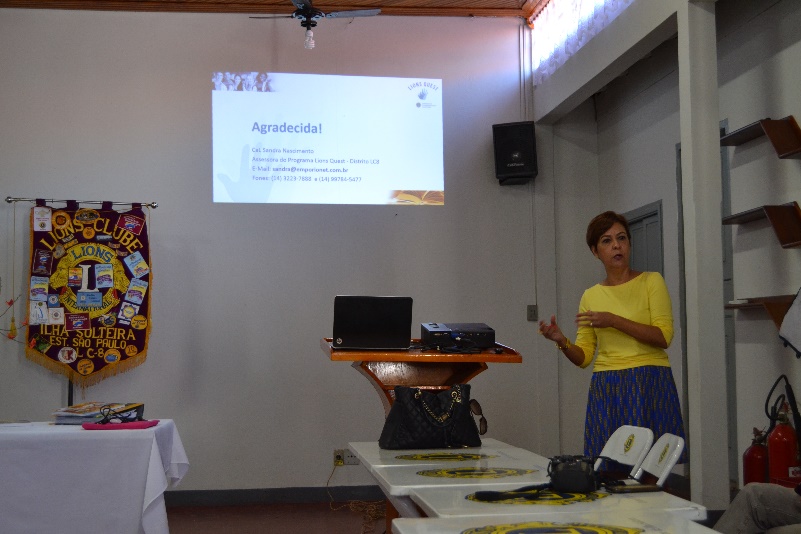 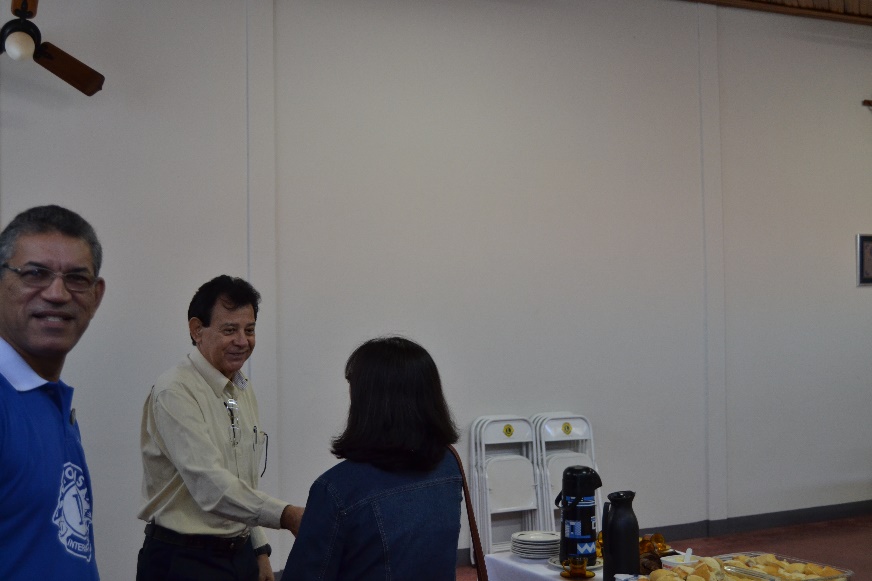 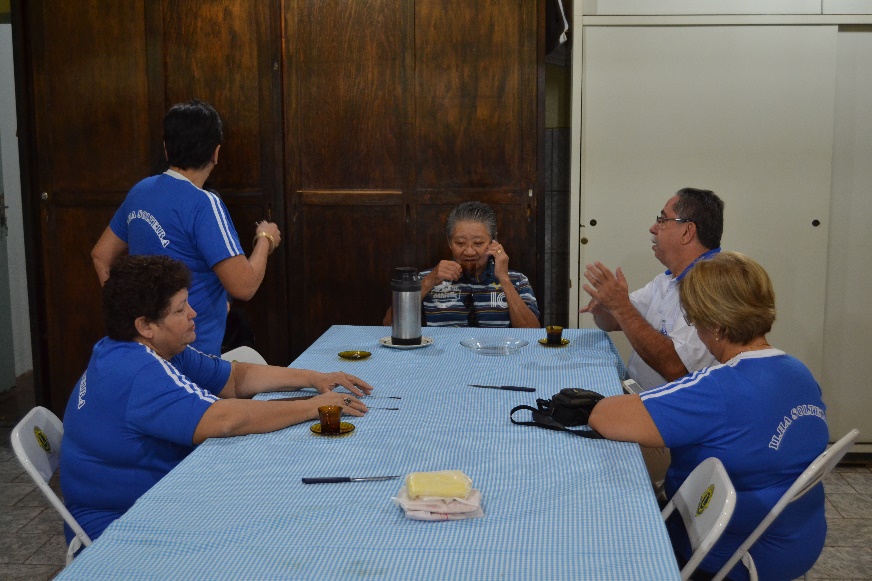 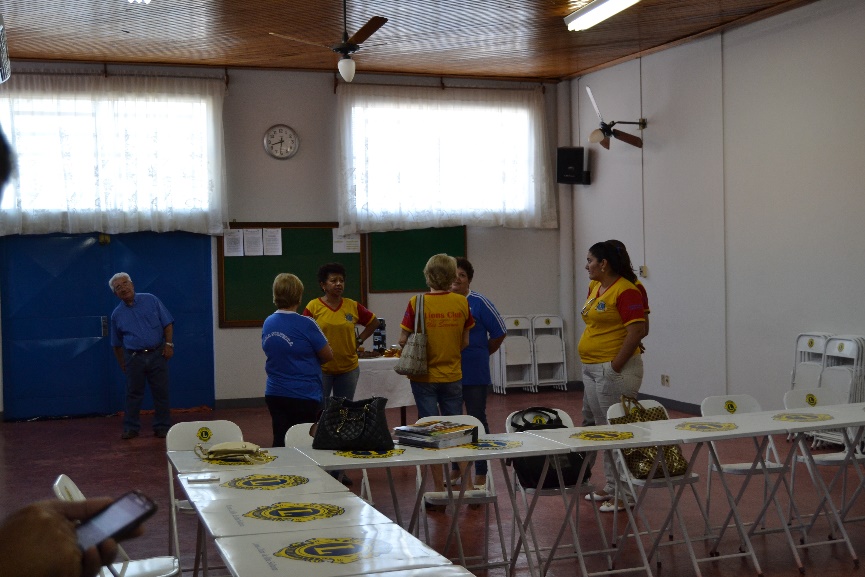 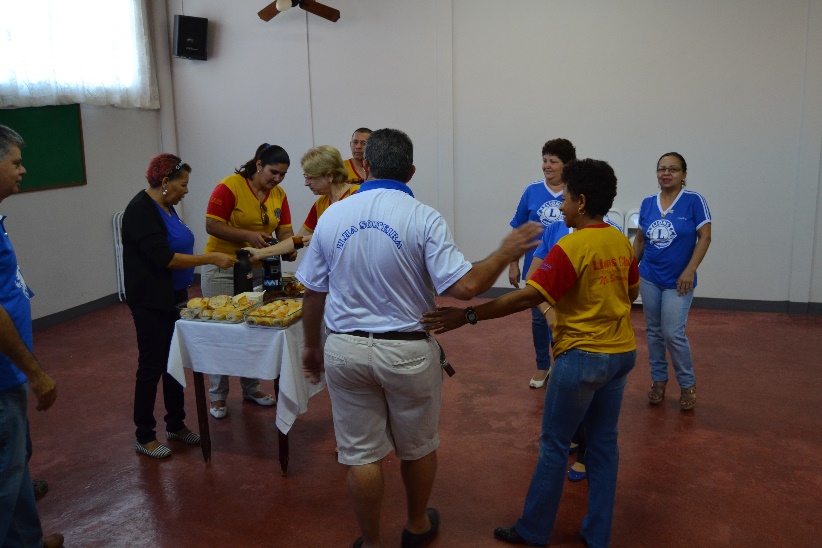 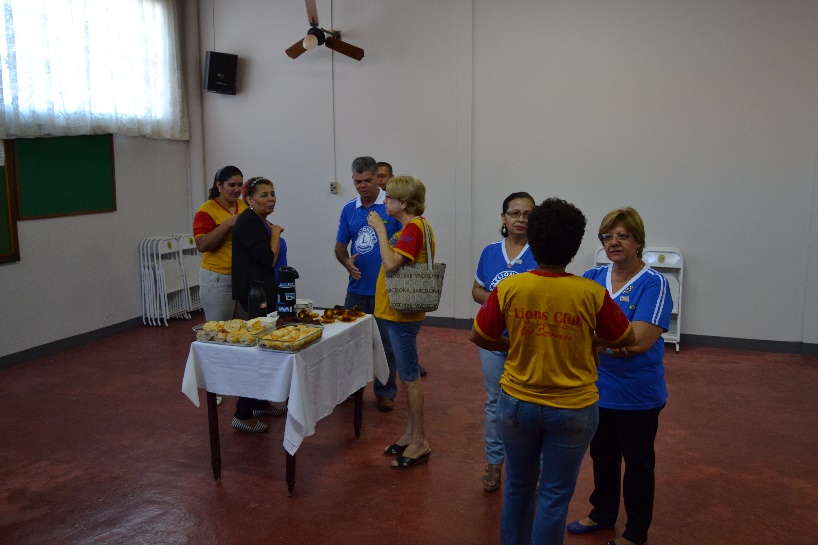 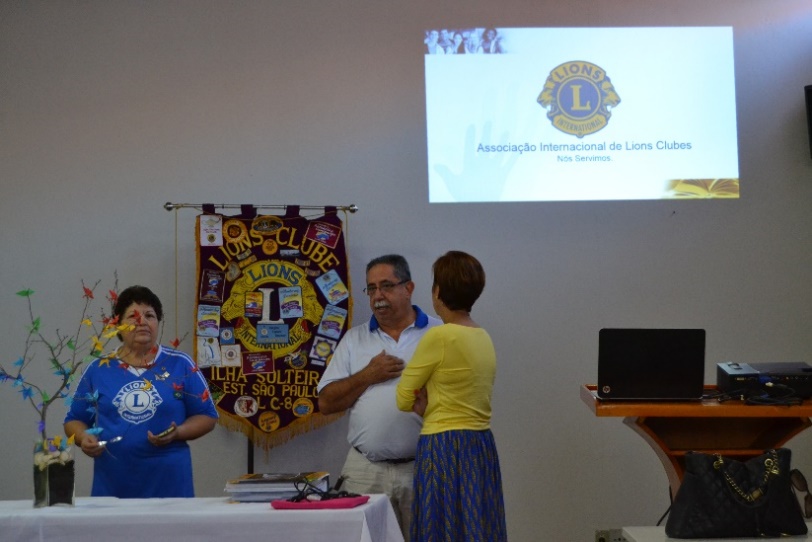 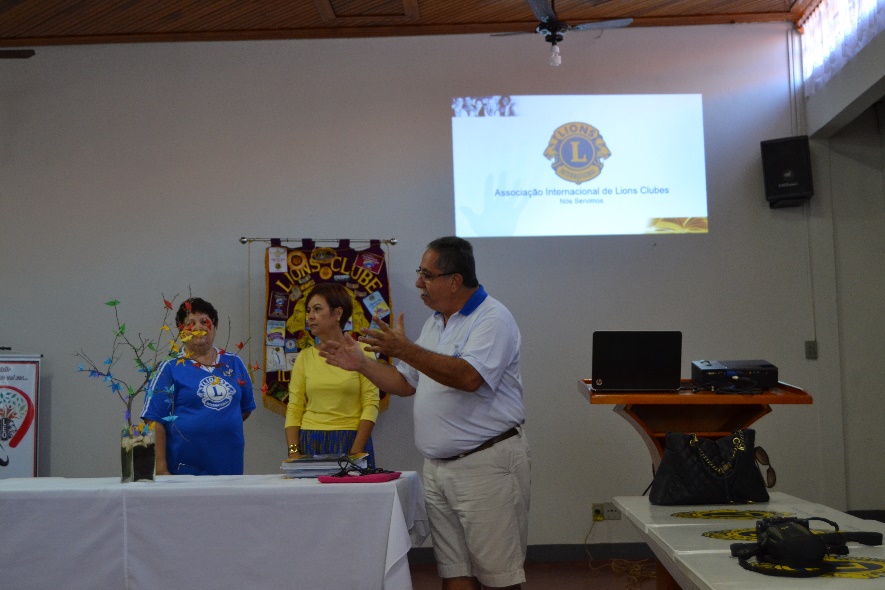 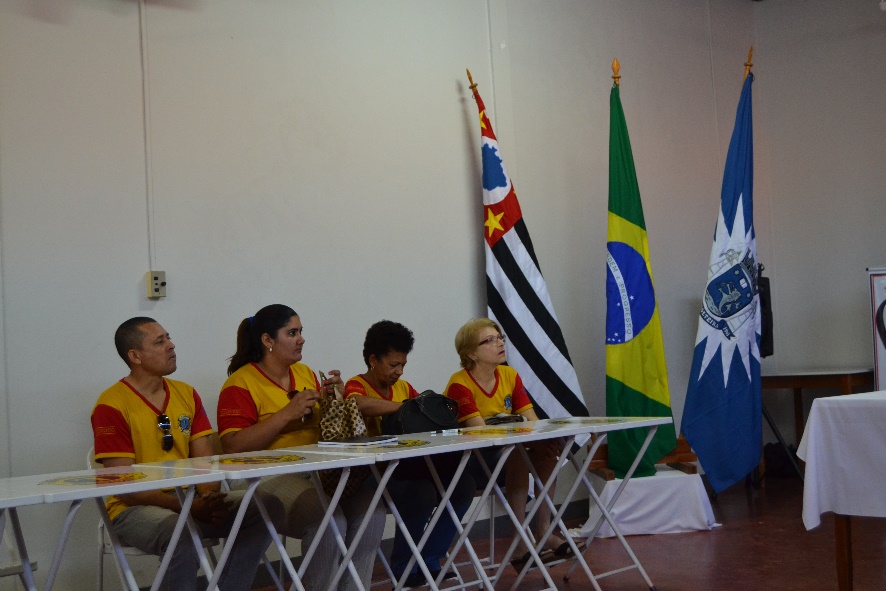 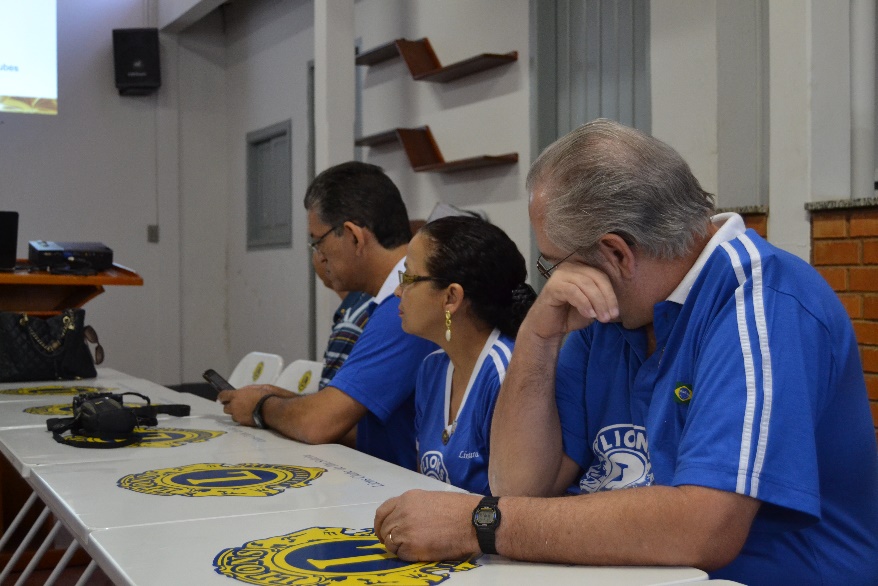 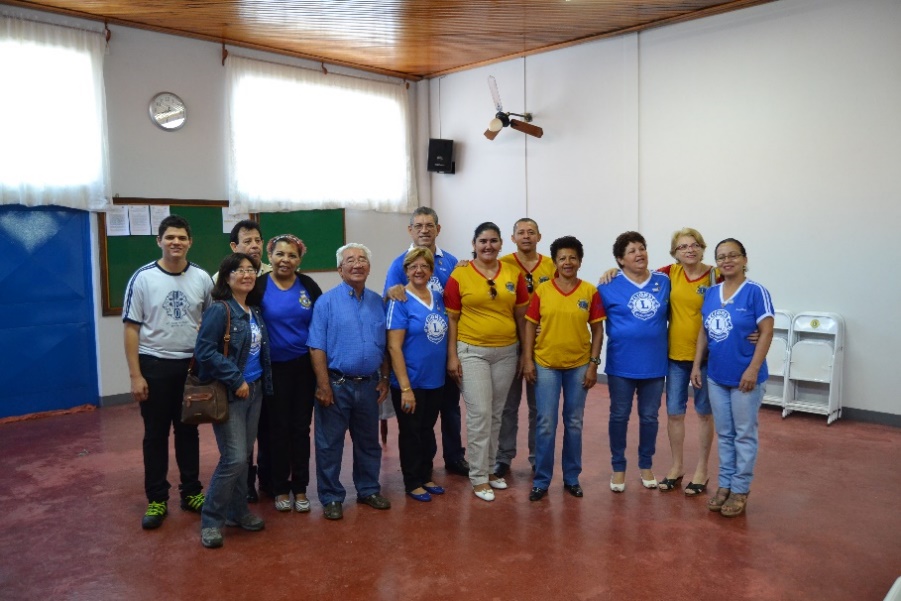 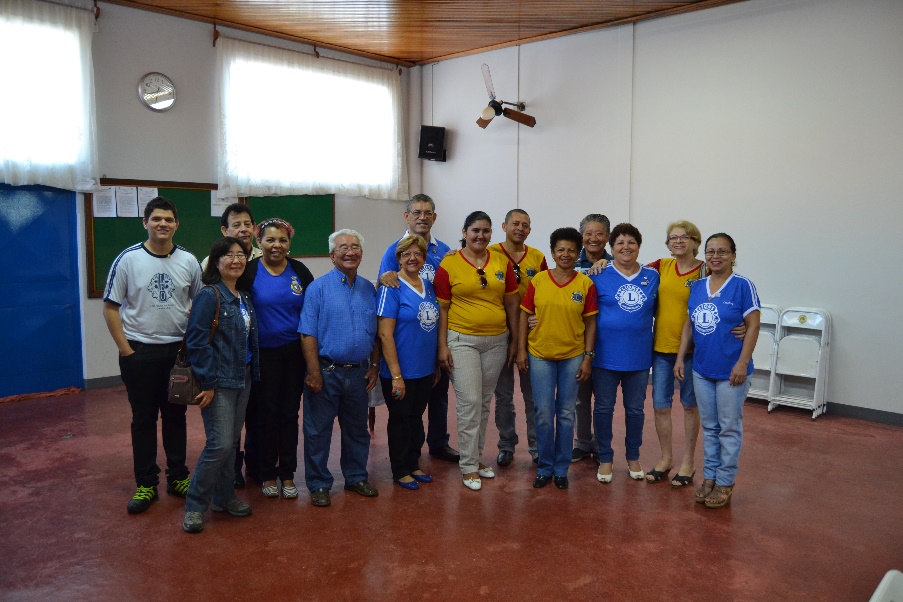 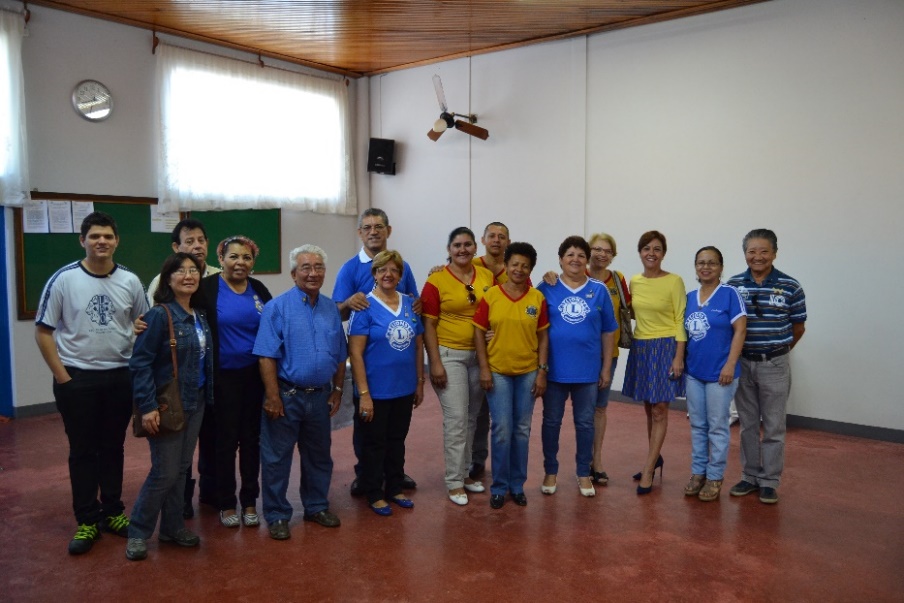 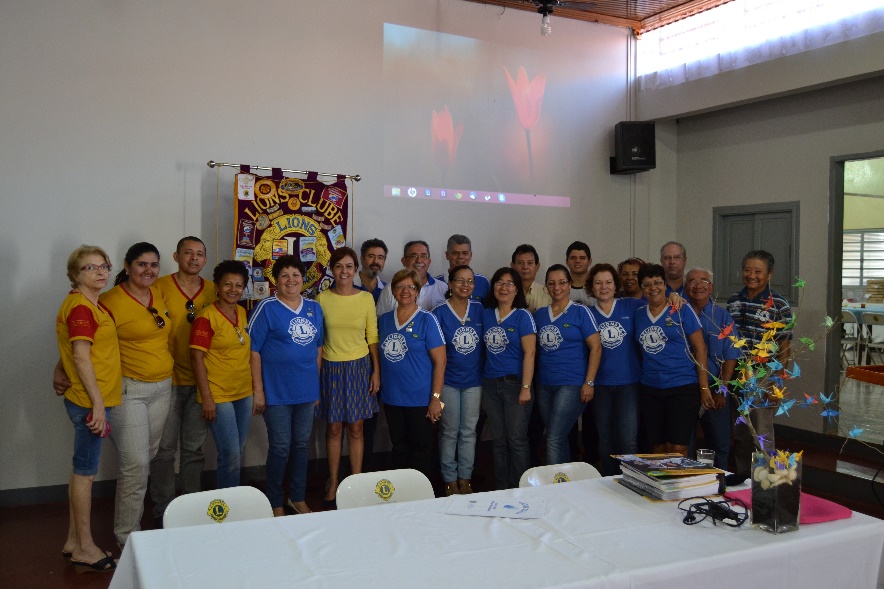 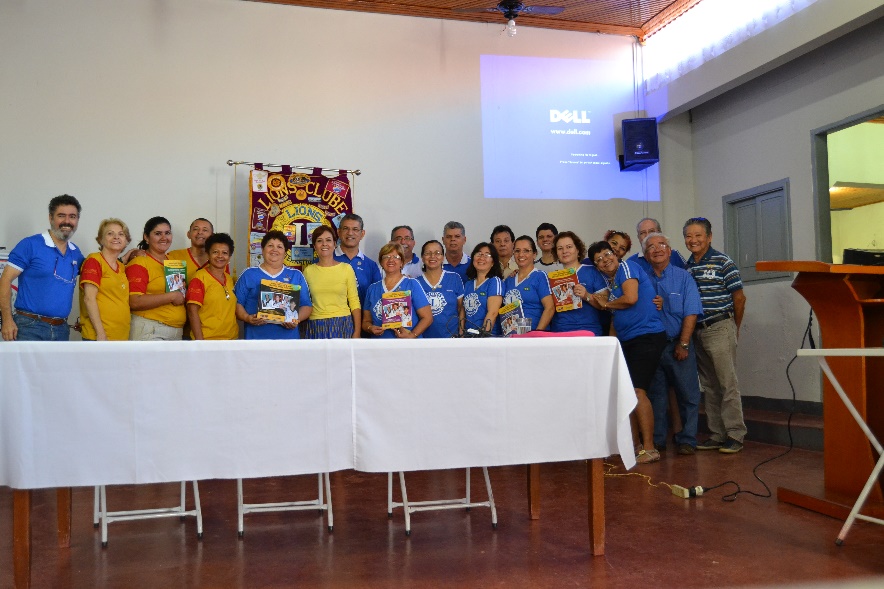 Agradecemos a presença de todos os CLs. e CaLs. que vieram prestigiar um evento tão importante.CaL Floripes Antiqueira da Silva AL 2015-2016